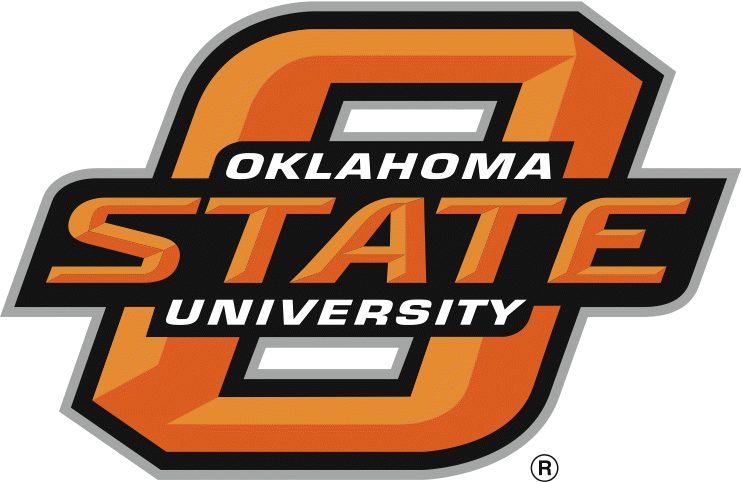 A&S Alumni UnitedThe College of Arts and Sciences E-MagazineSept. 13, 2012Volume 1 Issue 1Table of ContentsFormer student council member curing virusesStudent interns with governmentProfessor studies opticsDiversified studentsMatt Caves recalls how he brought diversity and gained leadership skills while being a member of Oklahoma State’s student council. Internship equals experiencePublic relations major Germaine Paul shares how applying for internships early has helped him succeed in a working environment.History, renovation of Murray HallThe renovation of Murray Hall brings remembrance of the past and creates room for inconveniently placed classes.Professor promotes hands on learningResearch professor Charles Abramson studies different animals and insects while helping his students think critically and achieve their potential.Environmentally aware professorProfessor Riley Dunlap is highly involved in keeping the environment clean and teaching students to do the same.Contact: Lorene A. Roberson at 405-744-7497 or lorener@okstate.eduFind us at facebook.com/artsandsciencesOSU or twitter.com/ASOSUContact: Lorene A. Roberson at 405-744-7497 or lorener@okstate.eduFind us at facebook.com/artsandsciencesOSU or twitter.com/ASOSU